Tо enter a dog to the champion class a copy of international or national championship certificate is obligatory.To enter a dog to the working class a copy of international working certificate is obligatory. In other case a dog will be entered to the open class.Датой определения возраста собаки является день экспонирования собаки на выставке.Без копии рабочих сертификатов и чемпионских сертификатов собака регистрируется в открытый класс.ОТВЕТСТВЕННОСТЬ ЗА ПРАВИЛЬНОСТЬ ЗАПОЛНЕНИЯ НЕСЁТ ЗАЯВИТЕЛЬ!ВСЕ ПУНКТЫ ЗАЯВОЧНОГО ЛИСТА ЗАПОЛНЯТЬ ТОЛЬКО НА АНГЛИЙСКОМ ЯЗЫКЕ!!! ЗАПОЛНЕННЫЕ СОГЛАСНО ВНУТРЕННЕЙ РОДОСЛОВНОЙ ПРИНИМАТЬСЯ НЕ БУДУТ!!!Tel+viber: +37377881717, +37369101925       E-mail: tirasksp@gmail.comhttp://www.ksp.idknet.com/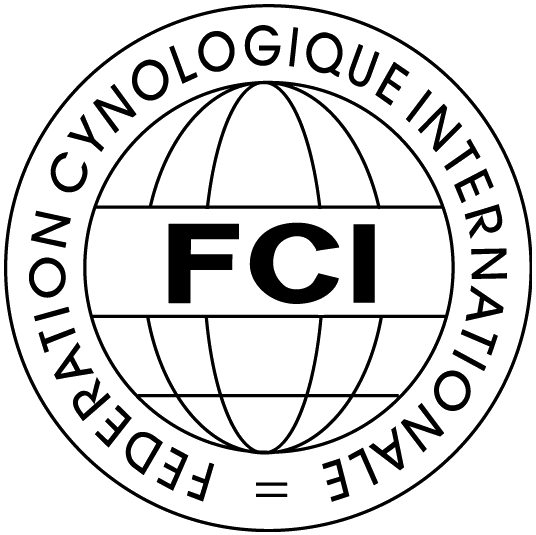 Federation Cynologique Internationale (FCI)Kennel Union of Moldova (UChM)August 16-17-18 2019 Tiraspol, Moldova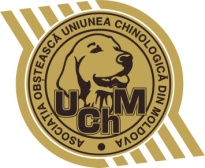 Class
16-08-2019CACIB-FCI17-08-2019CACIB-FCI18-08-2019CACIB-FCI17-08-2019CAC-Moldova
18-08-2019CAC-Moldova2 Gr16-08-20193 Gr16-08-20195 Gr16-08-20198 Gr16-08-20199 Gr16-08-2019BABY (3 - 6 months)PUPPY (6-9 months)JUNIOR (9-18 months)INTERMEDIA (15-24 months)OPEN (since 15 months)WORKING (since 15 months)CHAMPION (since 15 months)VETERAN (since 8 years)Breed*Male*Male*Color*Female*Female*Dog’s nickname*Dog’s nickname*Pedigree No*Pedigree No*Date of birth*Date of birth*Date of birth*Mark / Chip*Mark / Chip*Mark / Chip*Mark / Chip*Sire: name, pedigree No. *Sire: name, pedigree No. *Sire: name, pedigree No. *Sire: name, pedigree No. *Dam: name, pedigree No. *Dam: name, pedigree No. *Dam: name, pedigree No. *Dam: name, pedigree No. *Breeder*Breeder*Owner*Owner*Address (street, zip, city, country) *Address (street, zip, city, country) *Address (street, zip, city, country) *Address (street, zip, city, country) *Address (street, zip, city, country) *Phone*e-mail*DateDateDateDateDateDate